Государственное автономное профессиональное образовательное учреждение Чувашской Республики «Чебоксарский техникум строительства и городского хозяйства» Министерства образования и молодежной политики Чувашской Республики сообщает о наборе с января 2023 года второй группы по дополнительной общеобразовательной общеразвивающей программе «Живопись и рисунок» из числа учащихся 9 классов с целью подготовки к вступительным испытаниям. Поступающие в техникум на специальности 54.02.01 Дизайн (по отраслям) и 
07.02.01 Архитектура должны обладать определенными творческими способностями, физическими и (или) психологическими качествами. Именно поэтому при приеме на обучение по этим специальностям проводятся вступительные испытания, цель которых выявить наиболее способных к освоению образовательной программы. Для того, чтобы подготовиться к вступительным испытаниям, предлагаем абитуриентам 2023 года программу подготовки «Живопись и Рисунок» (дополнительная общеобразовательная общеразвивающая программа) в объеме – 144 часа. Требования к вступительным испытаниям по специальности 07.02.01 Архитектура: https://fs.edu21.cap.ru/content22/25/chtsgh21/8e134528-7209-4f55-8fb2-371f8a1a0a82/vstupiteljnie-070201.docx Требования к вступительным испытаниям по специальности 54.02.01 Дизайн: https://fs.edu21.cap.ru/content22/25/chtsgh21/8e134528-7209-4f55-8fb2-371f8a1a0a82/vstupiteljnie-540201.docxЗа подробной информацией обращаться в отдел инновационной и производственной работы, тел.8-937-947-50-07, 675-007, 8(8352) 22-38-54, 8(8352) 22-38-99.Просим продублировать данную информацию для учащихся 9 классов и их родителей (сообщение на классных часах, рассылка по чатам, в сетевом городе и т.п.).Благодарим за сотрудничество!Директор									С.В. Кудряшов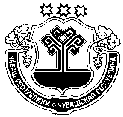 МинистерствО образования и молодежнойполитики Чувашской РеспубликиМинистерствО образования и молодежнойполитики Чувашской РеспубликиМинистерствО образования и молодежнойполитики Чувашской РеспубликиМинистерствО образования и молодежнойполитики Чувашской РеспубликиЧăваш Республикин вĕренÿ тата çамрăксен политикин министерствин«Шупашкарти строительствăпа хула хуçалăхĕн техникумĕ»Чăваш Республикин патшалăх хăй тытăмлăпрофессилле вĕренÿ паракан учрежденийĕгосударственное автономное профессиональное образовательное учреждение Чувашской Республики «Чебоксарский техникум строительства и городского хозяйства» Министерства образования и молодежной политики Чувашской Республики(Чебоксарский техникум строительства и городского хозяйства Минобразования Чувашии (ГАПОУ ЧР "ЧТСГХ"))Чăваш Республикин вĕренÿ тата çамрăксен политикин министерствин«Шупашкарти строительствăпа хула хуçалăхĕн техникумĕ»Чăваш Республикин патшалăх хăй тытăмлăпрофессилле вĕренÿ паракан учрежденийĕгосударственное автономное профессиональное образовательное учреждение Чувашской Республики «Чебоксарский техникум строительства и городского хозяйства» Министерства образования и молодежной политики Чувашской Республики(Чебоксарский техникум строительства и городского хозяйства Минобразования Чувашии (ГАПОУ ЧР "ЧТСГХ"))Чăваш Республикин вĕренÿ тата çамрăксен политикин министерствин«Шупашкарти строительствăпа хула хуçалăхĕн техникумĕ»Чăваш Республикин патшалăх хăй тытăмлăпрофессилле вĕренÿ паракан учрежденийĕгосударственное автономное профессиональное образовательное учреждение Чувашской Республики «Чебоксарский техникум строительства и городского хозяйства» Министерства образования и молодежной политики Чувашской Республики(Чебоксарский техникум строительства и городского хозяйства Минобразования Чувашии (ГАПОУ ЧР "ЧТСГХ"))Чăваш Республикин вĕренÿ тата çамрăксен политикин министерствин«Шупашкарти строительствăпа хула хуçалăхĕн техникумĕ»Чăваш Республикин патшалăх хăй тытăмлăпрофессилле вĕренÿ паракан учрежденийĕгосударственное автономное профессиональное образовательное учреждение Чувашской Республики «Чебоксарский техникум строительства и городского хозяйства» Министерства образования и молодежной политики Чувашской Республики(Чебоксарский техникум строительства и городского хозяйства Минобразования Чувашии (ГАПОУ ЧР "ЧТСГХ"))Руководителям общеобразовательных организацийгорода ЧебоксарыМосковский проспект, д. 35, г. Чебоксары, Чувашская Республика, 428017,8(8352) 22-21-20 - приемная, е-mail:  chtsgh21@yandex.ruМосковский проспект, д. 35, г. Чебоксары, Чувашская Республика, 428017,8(8352) 22-21-20 - приемная, е-mail:  chtsgh21@yandex.ruМосковский проспект, д. 35, г. Чебоксары, Чувашская Республика, 428017,8(8352) 22-21-20 - приемная, е-mail:  chtsgh21@yandex.ruМосковский проспект, д. 35, г. Чебоксары, Чувашская Республика, 428017,8(8352) 22-21-20 - приемная, е-mail:  chtsgh21@yandex.ruРуководителям общеобразовательных организацийгорода Чебоксары№Руководителям общеобразовательных организацийгорода ЧебоксарыНа №отРуководителям общеобразовательных организацийгорода Чебоксары